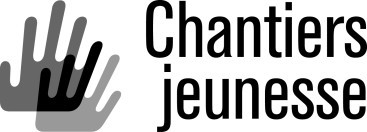 ACCUEILLIR UN CHANTIER DE 
COOPÉRATION INTERCULTURELLE (CCI)FORMULAIRE DE PROPOSITION DE PROJET 2019RENSEIGNEMENTS GÉNÉRAUXPERSONNES-RESSOURCESPRÉSENTATION DU PARTENAIRE D’ACCUEILPRÉSENTATION DU PROJET DE TRAVAILPlanification du travailDécrire les tâches du projet de travail par ordre de priorité. Évaluer leur importance en temps, considérant que les participants ne sont pas des experts et prévoir des travaux en cas d’intempéries majeures (joindre une annexe au besoin).TYPE, DATE ET LIEU DU CHANTIERRESSOURCES HUMAINESHÉBERGEMENTRESSOURCES MATÉRIELLESMatériaux, outils et équipements de sécurité requis pour le travail. Prévision des ressources matérielles nécessaires pour la réalisation du projet de travail.DÉCOUVERTE DU MILIEU ET VISIBILITÉ DU PROJETLISTE DES PIÈCES À JOINDRE AU FORMULAIRE DE PROPOSITION DE PROJETUn document sur le projet de travail (si existant) et tout document nous permettant d’avoir une meilleure compréhension de votre organisme et de votre projet.Une résolution du CA autorisant le coordonnateur de projet à agir et à signer au nom de votre organisme ;Ultérieurement, si le partenariat se réalise, il vous sera demandé des documents complémentaires, notamment :Une copie de la charte de l’organisme (page de titre des lettres patentes, liste des membres du conseil d’administration, description de la mission, des buts et des objectifs de l’organisme) *Les états financiers et le rapport d’activité annuel* ;Une autorisation requise, dans les cas où l’organisme n’est pas propriétaire des lieux où auront lieu les travaux ;Un certificat d’assurance responsabilité civile en vigueur ;S’il y a lieu : cartes, plans et devis, photo, description détaillée de l’hébergement, etc.* Non requis pour les municipalités, les villages nordiques et les conseils de bande.POUR ÊTRE ADMISSIBLE, LE PARTENAIRE D’ACCUEIL DOIT :Être un organisme à but non lucratif, une municipalité, une municipalité régionale de comté (MRC), un conseil de bande ou un organisme public situé au Canada ;Avoir un projet de travail bien défini, soutenu par la communauté et qui améliore le cadre de vie d’une collectivité ;Être désireux d’accueillir de jeunes volontaires ;Fournir l’hébergement et l’allocation hebdomadaire.Veuillez retourner le formulaire par courriel avant 17 h le 15 novembre 2018 :À l’attention de Mme Mai TranCoordonnatrice de chantiers de coopération interculturelleAdresse courriel : mtran@cj.qc.ca Chantiers jeunesse4545, avenue Pierre-De CoubertinMontréal (Québec) H1V OB2Numéro de téléphone : 514 252-3015Site Internet : www.cj.qc.ca Partenaire d’accueilNom de l’organisme :      Adresse :      Municipalité :      Code postal :      Numéro de téléphone :      Adresse courriel :      Coordonnateur de projetNom :      Numéro de téléphone primaire :      	Numéro de téléphone secondaire :      Adresse courriel :      Adresse (si différente de celle de l’organisme) :      Fonction au sein de l’organisme :      Expert techniqueNom :      Numéro de téléphone primaire :      	Numéro de téléphone secondaire :      Adresse courriel :      Fonction au sein de l’organisme :      AutresNom :      Fonction :      Numéro de téléphone :      3.1 Mission et objectifs de votre organisme3.2 Activités de l’organisme3.3 Raisons pour lesquelles vous souhaitez accueillir un Chantier de coopération interculturelle (CCI) dans votre milieuDescription générale du projet (cadre général dans lequel le projet s’inscrit, objectifs, etc.)Description détaillée du projet (description des tâches et des objectifs les plus importants à réaliser par le groupe de jeunes volontaires)Quelles seront les retombées du projet pour votre communauté ? Pour les volontaires ? Donnez des exemples qualitatifs et quantitatifs. Quels moyens vous permettent d’évaluer les retombées ?TâchesTemps prévuNombre de personnesExtérieurIntérieurDates du projet et particularités du groupeDates du projet (deux semaines, débutant un samedi et se terminant un dimanche) 15 au 30 juin 2019 29 juin au 14 juillet 2019 13 au 28 juillet 2019 27 juillet au 11 août 2019 10 au 25 août 2019 Autres dates, précisez :      Groupe de volontaires :      15-17 ans      18-30 ans      Famille        Aucune préférenceNombre de participants : 10 participants + 2 animateurs	 12 participants + 2 animateurs	 15 participants + 2 animateurs	 Aucune contrainteLieu du chantierAdresse (si différente de l’organisme) :      Votre organisme est : Propriétaire des lieux Locataire des lieuxCoordonnateur de projetDisponibilité (présence avec le groupe) :             heures par semaineLangues parlées :      Expériences avec des groupes de jeunes adultes ou de volontaires et en coordination de projets similaires (vous pouvez joindre un CV) :Expert techniqueDisponibilité (présence avec le groupe) :             heures par semaineLangues parlées :      Expériences sur le plan de l’encadrement d’une équipe de travail (jeunes adultes, adolescents, etc.) :Connaissances et compétences techniques liées au projet de travail :Autres ressources humaines impliquéesAdresse du lieu d’hébergement du groupe de jeunes volontaires (si déjà connu)Description du lieu d’hébergement du groupe de jeunes volontaires, pouvant accueillir 17 personnes si déjà connu. Sinon, indiquez-nous les possibilités que vous envisagez.Type d’hébergement Camp de vacances Centre communautaire Chalet École Maison Tente Autre/Description :      Votre organisme est : Propriétaire des lieux Locataire des lieux À confirmerDistance entre le lieu de l’hébergement et le lieu de travail :      InstallationsNombre de chambres à coucher :      Nombre de lits :      Nombre de toilettes :      Nombre de douches :      Buanderie (laveuse et sécheuse) Sur place Frais d’usage À l’extérieurRestauration Groupe autonome CafétériaÉquipement de restauration Poêle et réfrigérateur Vaisselle et ustensiles Batterie de cuisineMoyen de communication Réseau wifi Autres :      MatériauxDéjà acquis par l’organismeÀ se procurer(préciser si achat, location ou prêt)OutilsÉquipements de sécuritéActivités de découverte du milieu et rencontre avec la population localeQuelles activités de découverte du milieu sont accessibles aux jeunes volontaires (équipement de loisir, activités, etc.) ?À titre indicatif, quelles activités pourraient être réalisées pour faciliter la rencontre entre les jeunes volontaires et la communauté locale ?Activités de visibilitéQuelles activités prévoyez-vous de réaliser afin de favoriser la visibilité du projet et la participation de la population locale ? Contact avec les journaux Contact avec les médias sociaux Contacts et activités avec d’autres organismes de votre communauté Journée portes ouvertes Autres (précisez) :      